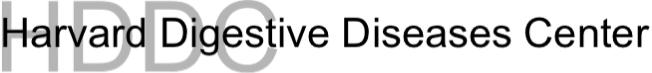 PILOT AND FEASIBILITY AWARDS PROGRAM: LETTER OF INTENT Submit this form and your NIH Biosketch (NIH biosketch instructions and forms are available at grants.nih.gov/grants/forms/biosketch.htm – other formats will not be accepted)Submit to: Alia Polyzou, aglaia.polyzou@childrens.harvard.eduDeadline: February 2, 2024 at 5:00 PMName:Current Academic Position:Department and Institution: Mailing Address:Phone:	Email:Lab PI/Mentor (required for Instructors and Fellows):Project Title:ELIGIBILITY STATUS (select one):[  ] New Investigator without current or past independent NIH project support (e.g., R01, R00, P01)[  ] Established Investigator at-risk of having no independent R01 or R01-equivalent grant support. [  ] Established Investigator with no previous work in digestive diseases. [  ] Postdoctoral research fellow with at least two years of postgraduate research proposing work independent of the current mentor using their own preliminary data.[  ] Other (explain):PROJECT DESCRIPTION:  Briefly state the project objectives, specific aims, relevance to the HDDC and NIDDK missions, and explanation for eligibility if needed. Do not exceed this page using arial 11 pt.  